Knjižna uganka – februar 2021    O PREŠERNU PO PREŠERNU …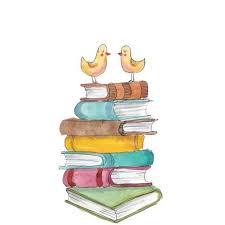 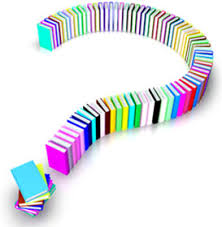 Učenci 1. in 2. razredaVprašanje: KJE SE JE RODIL FRANCE PREŠEREN/IME VASI? Vrba na Gorenjskem. Vrba.NAPIŠI  NASLOVE 4 PREŠERNOVIH PESMI. Zdravljica, Turjaška Rozamunda, Povodni mož, Vrba. Izžrebani: AJDA TRŠINAR, 2. BJURE JERMAN, 2. ALARISA ILIAŠ, 2. ALEON TISOV LEVIČAR, 2. ATIAN PRAZNIK, 2. AČestitamUčenci 3. in 4. razredaKje je France Prešeren obiskoval realko/osnovno šolo? V Ribnici. Kako se imenuje praznik, ki ga praznujemo  8. februarja? Prešernov dan – slovenski kulturni praznikIzžrebani:Lana Goli, 3. bTjaša Hočevar, 3. bTim Pešec, 3. bNik Šimonič, 3. bUčenci 5. in  6. razredaKaj je bil France Prešeren po poklicu? dr. prava, pravnik, odvetnik Kdo sta bila Prešernova prijatelja? Andrej Smole, Matija ČopIzžrebani: Laura Krnc, 6. cKarmen Luzar, 6. cUčenci 7., 8. in 9. razredaFrance Prešeren je izdal 1  pesniško zbirko. Naslov: Poezije. V njegovi pesniški zbirki, na spletu … berilu 9 poišči Zdravljico in natančno prepiši  himnično kitico. Žive naj vsi narodi,ki hrepene dočakat dan,de, koder sonce hodi,prepir iz sveta bo pregnan,da rojakprost bo vsak, ne vrag, le sosed bo mejak!V Sloveniji je kar nekaj šol poimenovanih po njem. Naštej 3 kraje, v katerih so te OŠ. Ribnica, Maribor, KranjSodelovalo je 26 učencev.                             Knjižničarka Marinka